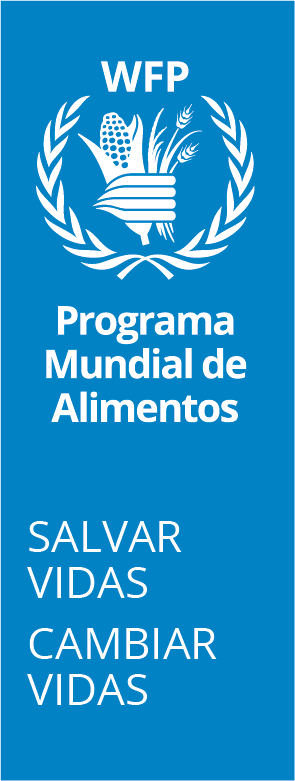 Este documento, finalizado en [incluir mes y año] presenta la respuesta de la dirección a las recomendaciones derivadas de la evaluación [incluir título de la evaluación]. La evaluación, que fue encargada por [escriba el nombre aquí, incluidos los socios si es conjunta] cubre [incluir información sobre el alcance de la evaluación]. La evaluación tiene el doble propósito de rendición de cuentas y de aprendizaje. Informó [profundizar los objetivos y el uso previsto de la evaluación].La evaluación realizó [XX] recomendaciones clave con [Y] acciones. La matriz establece si el PMA está de acuerdo, parcialmente de acuerdo o en desacuerdo con las recomendaciones y subrecomendaciones. Presenta las acciones planeadas (o realizadas), las responsabilidades y los plazos.Recomendaciones y sub-recomendaciones relacionadas (fecha límite)[según el informe de evaluación – una (sub)recomendación por fila, fecha límite entre paréntesis].Responsable de recomendación y subrecomendación (Divisiones/oficinas de respaldo) [Nombre de la oficina/ división del PMA responsable (posiblemente parte interesada externa en el caso de evaluación conjunta). Nombres de las divisiones/ oficinas de respaldo del PMA o partes interesadas externas, si las hubiera, entre paréntesis]. Respuesta de la dirección [¿Está De acuerdo, Parcialmente de acuerdo o No concuerda con la (sub)recomendación? Si está parcialmente de acuerdo o no concuerda, proporcione una breve razón para ello].Acciones 
a tomarse[Indique brevemente qué acción(es) se tomarán para abordar cada subrecomendación – una acción por fila].Responsable de la acción (divisiones/ oficinas de respaldo) [Nombre de la oficina/ división/ unidad del PMA responsable. Nombres de las divisiones/ oficinas de respaldo del PMA o partes interesadas externas, si las hubiera, entre paréntesis].  Fecha límite de la acción[Mes y año – no debe exceder el plazo de la (sub)recomendación relacionada].Prioridad: Alta/mediaRecomendación 1: xyz (Fecha límite)No aplicableNo aplicableNo aplicableSub-recomendación 1.1 xyz(Fecha límite)1.1.1Sub-recomendación 1.1 xyz(Fecha límite)1.1.2 Etc.Sub-recomendación 1.2 xyz(Fecha límite)1.2.1Prioridad: Alta/mediaRecomendación 2: xyz (Fecha límite)(Para recomendaciones sin subrecomendaciones, indique las acciones aquí).2.1.1 Prioridad: Alta/mediaRecomendación 2: xyz (Fecha límite)2.1.2 Etc.